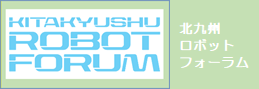 　応募用紙　1応募者 氏名 　　　　　　　　　　　 (ふりがな　 　　　　　　　　　　　 )2所属名 　　　　　　　　　　　　　　  役職  　　　　　　　　　　　　　　3 所属の業種 □企業 □学校 □支援機関 □個人4 所属の所在地 〒　　　　　　　　　　　　市　　　　　　　　　　　　　　　　　　　　5 連絡先　電話番号 0　　　　　　－　　　　　　－　　　　　　6 電子メール宛先 　　　　　@ 　　　　　　　　　　　　　　　 7 応募テーマ名(50字以内)★　記載例　〇〇ロボットについての研究開発　8 試作するロボットの事業化により解決可能な課題（２００文字程度）★9試作するロボットの概要（２００文字程度）★10 研究会参加予定者　グループリーダー：□応募者　□応募者以外　氏名　　　　　　　　　参加者：　　　　　　　　　　　　　　　　　　　　　　　　　　　　　　　　　　　　　応募時点で、応募者以外の参加予定者が居ない場合は空欄で結構です。※　グループリーダーが応募者の場合は　□に「レ」又は「■」でチェックマークを入れて下さい。※　グループリーダーが応募者以外の場合の記載例　〇〇社　学研一郎※　参加者欄の記載例　〇〇社　ひびきの太郎、〇〇大学　ほばしら次郎、〇〇研究所　関門三郎注）★印項目はテーマ採択後公表することがあります。予めご了承ください。	※この別紙は任意様式で枚数は不問です。　詳細説明　　注）文字数制限はありません。グループの取り組みが、専門外の審査員でも一目で理解できるポンチ絵、図表を必ず入れて記載してください。枚数制限はありません。※最下行の中央に、ページ番号を付してください。【応募テーマの背景及び目的】【応募テーマの取組により解決を目指す課題と目標】【本年度試作するロボットの概要】※外観を図示【本年度事業の実施体制案】グループリーダー　：参加者：本年度事業の取組事項のスケジュール】□概ね以下のとおり。□未定　　　　　　　　　　　　　※ロボットの試作は2月末までに完了してください。※関係者の打ち合わせ会議：□　　月に　　回程度予定　□適宜※会議毎に簡単な議事録の作成をお願いします。【本年度事業終了後の３カ年スケジュール案】 □概ね以下のとおり。□未定※引き続き外部資金の利用をお考えの場合はその旨を記載してください。ページ番号を付加してください項目採択～８月9～10月11～12月１～２月３月備考試作品関係項目令和３年度令和４年度令和５年度